   КАРАР                                                                               ПОСТАНОВЛЕНИЕ   10 ноябрь 2020  й.                         № 37                           10 ноября .
Об утверждении Программы профилактики нарушений в рамках осуществления муниципального контроля на 2021 год и плановый  период  2022-.г. 
В целях предупреждения нарушения юридическими лицами и индивидуальными предпринимателями обязательных требований, устранения причин, факторов и условий, способствующих нарушениям обязательных требований, руководствуясь статьей 8.2. Федерального закона от 26.12.2008 г. № 294-ФЗ «О защите прав юридических лиц и индивидуальных предпринимателей при осуществлении государственного контроля (надзора) и муниципального контроля», Постановлением Правительства Российской Федерации от 26.12.2018 г. № 1680 «Об утверждении общих требований к организации и осуществлению органами государственного контроля мероприятий по профилактике нарушений обязательных требований, требований, установленных муниципальными правовыми актами», Федеральным законом от 06.10.2003 г. № 131-ФЗ «Об общих принципах организации местного самоуправления в Российской Федерации», Уставом сельского поселения Орловский сельсовет муниципального района Благовещенский район Республики Башкортостан, администрация сельского поселения Орловский сельсовет муниципального района Благовещенский район ПОСТАНОВЛЯЕТ:1. Признать утратившим силу Постановление Администрации  сельского поселения Орловский сельсовет муниципального района Благовещенский район Республики Башкортостан от 07.02.2020 г. № 5 «Об утверждении Программы профилактики нарушений в рамках осуществления муниципального контроля на 2020 год»2. Утвердить Программу профилактики нарушений обязательных требований, осуществляемой органом муниципального контроля – Администрацией сельского поселения Орловский сельсовет муниципального района Благовещенский район Республики Башкортостан  на 2021 год и плановый период 2022-2023годов (Приложение № 1).3. Должностным лицам Администрации   сельского поселения Орловский сельсовет, уполномоченным на осуществление муниципального контроля в соответствующих сферах деятельности, обеспечить в пределах своей компетенции выполнение Программы профилактики нарушений обязательных требований, утвержденной пунктом 2  настоящего постановления.


4. Настоящее постановление вступает в силу со дня его официального опубликования и подлежит размещению на официальном сайте Администрации сельского поселения Орловский сельсовет муниципального района Благовещенский район Республики Башкортостан в сети «Интернет». 5. Контроль за выполнением настоящего постановления оставляю за собойГлава сельского поселения                                             З.А. Загитова                        
      Приложение № 1к постановлению Администрациисельского поселенияОрловский сельсоветмуниципального районаБлаговещенский район Республики БашкортостанОт 10.11.2020 года  № 37ПРОГРАММАпрофилактики нарушений  обязательных требований, осуществляемой органом муниципального контроля – Администрацией сельского поселения Орловский сельсовет муниципального района Благовещенский район Республики Башкортостан на  2021 год и плановый  период  2022-.г.                        Раздел I. Аналитическая часть программы профилактики1. Настоящая программа разработана в целях организации проведения профилактики нарушений требований, установленных федеральными законами и иными нормативными правовыми актами Российской Федерации, в целях предупреждения возможного нарушения субъектами обязательных требований, устранения причин, факторов и условий, способствующих нарушениям обязательных требований.2. Профилактика нарушений обязательных требований  проводится  в  рамках осуществления муниципального контроля.3. Целью программы является: предупреждение нарушений, подконтрольными субъектами обязательных требований законодательства, включая устранение причин, факторов и условий, способствующих возможному нарушению обязательных требований, предотвращение угрозы безопасности жизни и здоровья людей, увеличение доли хозяйствующих субъектов, соблюдающих обязательные требования. 4. Задачами программы являются:4.1.Укрепление системы профилактики нарушений обязательных требований путем активизации профилактической деятельности.4.2. Выявление причин, факторов и условий, способствующих нарушениям обязательных требований.4.3. Повышение правосознания и правовой культуры руководителей юридических лиц, индивидуальных предпринимателей и граждан.5. Программа разработана на 2021 год и плановый период 2022-2023 годы.6. Субъектами профилактических мероприятий при осуществлении муниципального контроля являются юридические лица, индивидуальные предприниматели, граждане.7. Функции муниципального контроля  осуществляет  Администрация  сельского поселения Орловский сельсовет муниципального района Благовещенский район РБ. 8. В рамках профилактики предупреждения нарушений, установленных законодательством, Администрацией   осуществляется прием представителей юридических лиц, индивидуальных предпринимателей и граждан, а также проводятся консультации и даются пояснения по вопросам соблюдения законодательства.
   9. Виды муниципального контроля, осуществляемого Администрацией:      9.1. Муниципальный контроль за соблюдением правил благоустройства на территории  муниципального образования сельского поселения Орловский сельсовет муниципального района Благовещенский район Республики Башкортостан.   Осуществляется в соответствии с действующим законодательством, Уставом муниципального образования сельское поселение Орловский сельсовет муниципального района Благовещенский район РБ, Правилами благоустройства территории муниципального образования сельское поселение Орловский сельсовет муниципального района Благовещенский район РБ, утвержденными решением Совета сельского поселения Орловский сельсовет муниципального района Благовещенский район Республики Башкортостан 02.09.2019 г. № 46-1.Функции муниципального контроля за соблюдением правил благоустройства осуществляет  Администрация сельского поселение Орловский сельсовет муниципального района Благовещенский район РБ (должностные лица).Задачей муниципального контроля за соблюдением правил благоустройства является обеспечение соблюдения организациями независимо от их организационно-правовых форм и форм собственности, их руководителями, должностными лицами, а также индивидуальными предпринимателями и гражданами правил благоустройства территории сельского поселения Орловский сельсовет муниципального района Благовещенский район РБ.В соответствии с действующим законодательством, муниципальный контроль осуществляется в форме проведения плановых и внеплановых проверок соблюдения на территории  сельского поселения нормативных правовых актов Российской Федерации, Республики Башкортостан и  сельского поселения Орловский сельсовет муниципального района Благовещенский район РБ.
    Объектами профилактических мероприятий при осуществлении     муниципального контроля за соблюдением правил благоустройства на территории сельское поселение Орловский сельсовет муниципального района Благовещенский район РБ являются юридические лица, индивидуальные предприниматели, граждане (подконтрольные субъекты) 	Предметом осуществления муниципального контроля является соблюдение юридическими лицами, индивидуальными предпринимателями, а также гражданами требований Правил благоустройства территорий муниципального образования сельское поселение Орловский сельсовет муниципального района Благовещенский район РБ.    Основанием для проведения плановой проверки является ежегодный план проведения плановых проверок.
     Плановые проверки по муниципальному контролю за соблюдением правил благоустройства в отношении юридических лиц и индивидуальных предпринимателей в 2020 году не проводились, внеплановые проверки не осуществлялись.9.2. Муниципальный жилищный контроль на территории сельского поселения Орловский сельсовет муниципального района Благовещенский район РБ.Осуществляется в соответствии с действующим законодательством, административным регламентом осуществления муниципального жилищного контроля на территории сельского поселения Орловский сельсовет муниципального района Благовещенский район РБ, утвержденным постановлением Администрации сельского поселения  от 02.10.2019 № 30.Функции муниципального жилищного контроля осуществляет  Администрация сельского поселения Орловский сельсовет муниципального района Благовещенский район РБ (должностные лица).Основной задачей муниципального жилищного контроля является обеспечение соблюдения организациями независимо от их организационно-правовых форм и форм собственности, их руководителями, должностными лицами, а также индивидуальными предпринимателями и гражданами жилищного законодательства.В соответствии с действующим законодательством, муниципальный контроль осуществляется в форме проведения плановых и внеплановых проверок соблюдения на территории  сельского поселения нормативных правовых актов Российской Федерации, Республики Башкортостан и  сельского поселения Орловский сельсовет муниципального района Благовещенский район РБ.Объектами профилактических мероприятий при осуществлении     муниципального жилищного контроля на территории сельского поселения Орловский сельсовет муниципального района Благовещенский район РБ являются юридические лица, индивидуальные предприниматели, граждане (подконтрольные субъекты) Плановые проверки по муниципальному жилищному контролю в отношении юридических лиц и индивидуальных предпринимателей в 2020 году не проводились, внеплановые проверки не осуществлялись..В соответствии с действующим законодательством, муниципальный контроль осуществляется в форме проведения плановых и внеплановых проверок соблюдения на территории  сельского поселения нормативных правовых актов Российской Федерации, Республики Башкортостан и  сельского поселения Орловский сельсовет муниципального района Благовещенский район Республики Башкортостан.
Объектами профилактических мероприятий при осуществлении     муниципального контроля за сохранностью автомобильных дорог местного значения в границах населенных пунктов сельского поселения являются юридические лица, индивидуальные предприниматели, граждане (подконтрольные субъекты).Плановые проверки по муниципальному контролю за сохранностью автомобильных дорог местного значения в границах населенных пунктов сельского поселения Орловский сельсовет муниципального района Благовещенский район Республики Башкортостан в отношении юридических лиц и индивидуальных предпринимателей на 2020 г. запланированы не были, внеплановые проверки не осуществлялись.






































Раздел II. План мероприятий по профилактике нарушений,реализуемых  Администрацией  сельское поселение Орловский сельсовет муниципального района Благовещенский район РБ в 2021 году Раздел III.  Проект плана программных мероприятий по профилактике нарушений           на 2022-2023 гг.             Раздел IV.  Целевые показатели Программы и их значения по годам 
Раздел V. Оценка эффективности программыОтчетные показатели на 2021 год
    
 Оценка эффективности профилактических мероприятий осуществляется по итогам опроса. Опрос проводится среди лиц, в отношении которых проводились проверочные мероприятия, иных подконтрольных лиц и лиц, участвующих в проведении профилактических мероприятий. Опрос проводится силами должностных лиц органа 
муниципального контроля.
                          
                          Проект отчетных показателей на 2022 и 2023 годы	 	
                                     Раздел VI.  Ресурсное обеспечение программы
            Ресурсное обеспечение Программы включает в себя кадровое и информационно-аналитическое обеспечение ее реализации.
            Информационно-аналитическое обеспечение реализации Программы осуществляется с использованием официального сайта органов местного самоуправления муниципального района Благовещенский район Республики Башкортостан в информационно-телекоммуникационной сети Интернет.БАШКОРТОСТАН РЕСПУБЛИКАhЫБЛАГОВЕЩЕН РАЙОНЫ МУНИЦИПАЛЬ РАЙОНЫНЫ   ОРЛОВКА  АУЫЛ СОВЕТЫ  АУЫЛЫ БИЛӘМӘhЕ ХАКИМИӘТЕРЕСПУБЛИКА  БАШКОРТОСТАНАДМИНИСТРАЦИЯСЕЛЬСКОГО   ПОСЕЛЕНИЯ    ОРЛОВСКИЙ СЕЛЬСОВЕТ МУНИЦИПАЛЬНОГО РАЙОНА БЛАГОВЕЩЕНСКИЙ РАЙОННаименование программыПрограмма профилактики нарушений  обязательных требований, осуществляемой органом муниципального контроля - Администрацией сельского поселения Орловский сельсовет муниципального района Благовещенский район Республики Башкортостан на  2021 год  и плановый  период  2022-.г.Правовые основания разработки программы-Федеральный Закон от 06.10.2003 № 131-ФЗ «Об общих принципах организации местного самоуправления в Российской Федерации»;-Федеральный закон от 26.12.2008 № 294-ФЗ «О защите прав юридических лиц и индивидуальных предпринимателей при осуществлении государственного контроля (надзора) и муниципального контроля»;-Постановление Правительства РФ от 26.12.2018 № 1680 «Об утверждении общих требований к организации и осуществлению органами государственного контроля (надзора), органами муниципального контроля мероприятий по профилактике нарушений обязательных требований, требований, установленных муниципальными правовыми актами»Разработчик программыАдминистрация сельского поселения Орловский сельсовет муниципального района Благовещенский район Республики Башкортостан (далее – Администрация)Цели программы-предупреждение нарушений юридическими лицами и индивидуальными предпринимателями обязательных требований, установленных муниципальными правовыми актами, принятыми по вопросам местного значения, а в случаях, если соответствующие виды контроля отнесены федеральными законами к полномочиям органов местного самоуправления, также муниципальный контроль за соблюдением требований, установленных федеральными законами, законами Республики Башкортостан (далее – требований, установленных законодательством РФ);-устранение причин, факторов и условий, способствующих нарушениям обязательных требований, установленных законодательством РФЗадачи программы-укрепление системы профилактики нарушений обязательных требований, установленных законодательством РФ;-выявление причин, факторов и условий, способствующих нарушениям обязательных требований, установленных законодательством РФ;-повышение правосознания и правовой культуры руководителей юридических лиц и индивидуальных предпринимателейСроки и этапы реализации программы2021 год и плановый период 2022-2023 годовИсточники финансированияФинансовое обеспечение мероприятий Программы не предусмотреноОжидаемые конечные результаты-повысить эффективность профилактической работы, проводимой Администрацией поселения, по предупреждению нарушений организациями и индивидуальными предпринимателями, осуществляющими деятельность на территории сельского  поселения Орловский сельсовет, требований законодательства РФ;-улучшить информационное обеспечение деятельности Администрации поселения по профилактике и предупреждению нарушений законодательства РФ;-уменьшить общее число нарушений требований законодательства РФ, выявленных посредством организации и проведения проверок организаций и индивидуальных предпринимателей, осуществляющих деятельность на территории поселения.Структура программыПодпрограммы отсутствуют№п/пНаименованиевида муниципального контроляНаименование органа (должностного лица), уполномоченного на осуществление муниципального контроля в соответствующей сфере деятельности1.       Муниципальный жилищный контроль на территории сельского поселения Орловский сельсовет муниципального района Благовещенский район Республики БашкортостанСпециалист Администрации, уполномоченный на осуществление муниципального контроля2.      Муниципальный контроль за соблюдением правил благоустройства на территории  муниципального образования сельского поселения Орловский сельсовет муниципального района Благовещенский район Республики БашкортостанСпециалист Администрации, уполномоченный на осуществление муниципального контроля№ п/пНаименованиеМероприятияСрок реализации мероприятияОтветственный исполнитель12341.Размещение на официальном сайте органов местного самоуправления муниципального района Благовещенский район РБ в сети «Интернет» для каждого вида муниципального контроля перечней нормативных правовых актов или их отдельных частей, содержащих обязательные требования, оценка соблюдения которых является предметом муниципального контроля, а также текстов соответствующих нормативных правовых актовВ течение года (по мере необходимости)Администрация СП Орловский сельсовет2.Осуществление информирования юридических лиц, индивидуальных предпринимателей по вопросам соблюдения обязательных требований, в том числе посредством разработки и опубликования руководств по соблюдению обязательных требований, проведения семинаров и конференций, разъяснительной работы в средствах массовой информации и иными способами.В случае изменения обязательных требований – подготовка и распространение комментариев о содержании новых нормативных правовых актов, устанавливающих обязательные требования, внесенных изменениях в действующие акты, сроках и порядке вступления их в действие, а также рекомендаций о проведении необходимых организационных, технических мероприятий, направленных на внедрение и обеспечение соблюдения обязательных требованийВ течение года (по мере необходимости)Администрация СП Орловский сельсовет3.Обеспечение регулярного (не реже одного раза в год) обобщения практики осуществления в соответствующей сфере деятельности муниципального контроля и размещение на официальном сайте в сети «Интернет» соответствующих обобщений, в том числе с указанием наиболее часто встречающихся случаев нарушений обязательных требований с рекомендациями в отношении мер, которые должны приниматься юридическими лицами, индивидуальными предпринимателями в целях недопущения таких нарушенийIV кварталАдминистрация СП Орловский сельсовет№ п/пНаименование   мероприятияСрок реализации мероприятияОтветственный исполнитель12341.     Размещение на официальном сайте органов местного самоуправления муниципального района Благовещенский район РБ   в сети «Интернет» для каждого вида муниципального контроля перечней нормативных правовых актов или их отдельных частей, содержащих обязательные требования, оценка соблюдения которых является предметом муниципального контроля, а также текстов соответствующих нормативных правовых актов.В течение планируемого срока (по мере необходимости)Администрация СП Орловский сельсовет2.     Осуществление информирования юридических лиц, индивидуальных предпринимателей по вопросам соблюдения обязательных требований, в том числе посредством разработки и опубликования руководств по соблюдению обязательных требований, проведения семинаров и конференций, разъяснительной работы в средствах массовой информации и иными способами.В случае изменения обязательных требований – подготовка и распространение комментариев о содержании новых нормативных правовых актов, устанавливающих обязательные требования, внесенных изменениях в действующие акты, сроках и порядке вступления их в действие, а также рекомендаций о проведении необходимых организационных, технических мероприятий, направленных на внедрение и обеспечение соблюдения обязательных требованийВ течение планируемого срока (по мере необходимости)Администрация СП Орловский сельсовет3.Обеспечение регулярного (не реже одного раза в год) обобщения практики осуществления в соответствующей сфере деятельности муниципального контроля и размещение на официальном сайте в сети «Интернет» соответствующих обобщений, в том числе с указанием наиболее часто встречающихся случаев нарушений обязательных требований с рекомендациями в отношении мер, которые должны приниматься юридическими лицами, индивидуальными предпринимателями в целях недопущения таких нарушений.ЕжегодноIV кварталАдминистрация СП Орловский сельсоветПоказательПериод, годПериод, годПериод, годПоказатель202120222023Увеличение количества профилактических мероприятий в контрольной деятельности Администрации сельского поселения Орловский сельсовет муниципального района Благовещенский район РБ (в ед.)123Увеличение доли мероприятий по информированию населения о  требованиях в  сфере  муниципального контроля, %  122,5Наименование показателяЗначение показателя121. Информированность подконтрольных субъектов о содержании обязательных требованийНе менее 60% опрошенных2. Понятность обязательных требований, их однозначное толкование подконтрольными субъектами и должностными лицами органа муниципального контроляНе менее 60% опрошенных3. Удовлетворенность обеспечением доступности информации о принятых и готовящихся изменениях обязательных требований, размещенной на официальном сайте в информационно-телекоммуникационной сети ИнтернетНе менее 60% опрошенных4. Удовлетворенность в обеспечении доступности информации о принятых и готовящихся изменениях обязательных требований, размещенной на официальном сайте в информационно-телекоммуникационной сети ИнтернетНе менее 60% опрошенных5. Информированность подконтрольных субъектов о порядке проведения проверок, правах подконтрольных субъектов при проведении проверкиНе менее 60% опрошенных6. Выполнение профилактических программных мероприятий согласно перечнюНе менее 100% мероприятий, предусмотренных перечнемНаименование показателяЗначение показателя121. Информированность подконтрольных субъектов о содержании обязательных требованийНе менее 60% опрошенных2. Понятность обязательных требований, их однозначное толкование подконтрольными субъектами и должностными лицами органа муниципального контроляНе менее 60% опрошенных3. Удовлетворенность обеспечением доступности информации о принятых и готовящихся изменениях обязательных требований, размещенной на официальном сайте в информационно-телекоммуникационной сети ИнтернетНе менее 60% опрошенных4. Удовлетворенность в обеспечении доступности информации о принятых и готовящихся изменениях обязательных требований, размещенной на официальном сайте в информационно-телекоммуникационной сети ИнтернетНе менее 60% опрошенных5. Информированность подконтрольных субъектов о порядке проведения проверок, правах подконтрольных субъектов при проведении проверкиНе менее 60% опрошенных6. Выполнение профилактических программных мероприятий согласно перечнюНе менее 100% мероприятий, предусмотренных перечнем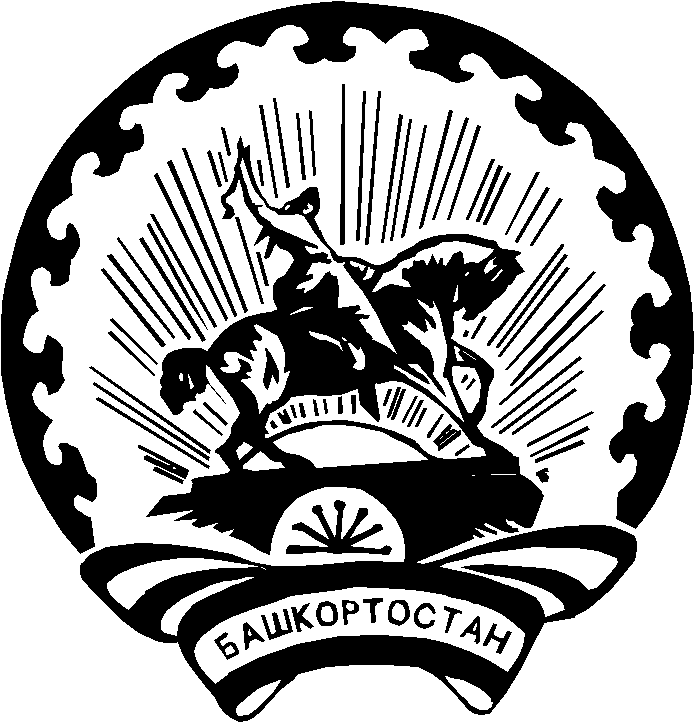 